DEPARTAMENTO DE CIÊNCIAS EXPERIMENTAIS ANO LETIVO 2017/2018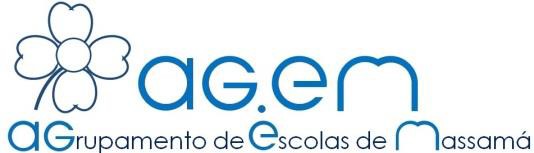 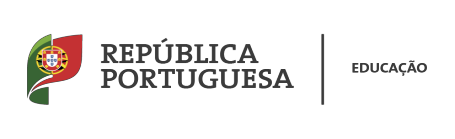 CRITÉRIOS ESPECÍFICOS DE AVALIAÇÃO – FÍSICO-QUÍMICA (7º, 8º E 9º ANO)O parâmetro “Participação” é ponderado aritmeticamente de acordo com o quadro constante nos “critérios gerais e normas orientadoras da avaliação”DESEMPENHOCRITÉRIOSPONDERAÇÃODESEMPENHOTESTES SUMATIVOS70 %DESEMPENHOCOMPONENTE PRÁTICA E EXPERIMENTAL	RELATÓRIOS ATIV. LABORATORIAIS; QUESTÕES-AULA; TRABALHO TEÓRICO-PRÁTICO; OBSERVAÇÃO LABORATORIAL20%PARTICIPAÇÃO NAS ATIVIDADES	PARTICIPAÇÃO NAS ATIVIDADES PROPOSTAS (AUTONOMIA, COOPERAÇÃO, RESPEITO)10%PARTICIPAÇÃO NAS ATIVIDADESAUTONOMIA – Capacidade de o aluno usar, com independência e de forma adequada às características individuais, os conteúdos, os conhecimentos, as capacidades e as fer- ramentas que lhe permitam promover o seu sucesso e o sucesso dos colegas.Indicadores – Tomada de decisões; Iniciativas Pessoais; Responsabilidade pela Própria Aprendizagem. 	Bom – O aluno assume plena responsabilidade pela sua aprendizagem e toma iniciativas adequadas, pertinentes e oportunas, de acordo com as suas necessidades e objetivos de progressão, apresentando soluções de interesse comum ao grupo/grupo-turma, criticando com fundamento e oportunidade. 	Suficiente – O aluno participa com interesse e responsabilidade nas tarefas que lhe são propostas; apresenta iniciativas e aceita a crítica. 	Insuficiente – O aluno nem sempre participa com interesse e responsabilidade nas tarefas que lhe são propostas e raramente apresenta iniciativas.COOPERAÇÃO – Capacidade de o aluno participar, de forma integrada e positiva, em equipas de trabalho e em grupos de projeto, de colocar a responsabilidade individual ao serviço do coletivo e de se empenhar no sucesso individual e do grupo a que pertence.Indicadores – Cooperação com o Professor; Cooperação com os Colegas; Iniciativa. 	Bom – O aluno revela iniciativa e participa de forma pró-ativa, cooperando com os colegas e o professor no sentido do cumprimento das tarefas que lhe são propostas, garan- tindo e elevando o sucesso individual e de grupo. 	Suficiente – O aluno participa, cooperando com os colegas ou com os professores na realização das tarefas que lhe são propostas, garantindo o sucesso nessas tarefas. 	Insuficiente – O aluno não participa, ou participa de forma pouco adequada, na realização das tarefas que lhe são propostas, dificultando ou não garantindo o sucesso nessas tarefas.RESPEITO – Capacidade de o aluno participar, de forma empenhada, nas atividades educativas, respeitando sempre, na relação com o professor e com os coleg as, os valores morais, os códigos éticos, as regras de conduta e os compromissos que regem os processos de ensino e aprendizagemIndicadores –  Respeito pelo Professor; Respeito pelos Colegas; Respeito pelos Compromissos Assumidos. 	Bom – O aluno participa nas atividades e nas tarefas, de acordo com as regras definidas e os valores morais e éticos adequados, promovendo e cumprindo os compromissos assumidos, tanto em relação aos objetivos, como às condições definidas para a sua realização. 	Suficiente – O aluno, de um modo geral, participa nas atividades e nas tarefas de acordo com as regras definidas e os valores morais e éticos adequados, de forma a possibili- tar o cumprimento dos compromissos assumidos. 	Insuficiente – O aluno nem sempre participa nas atividades, de acordo com as regras definidas ou com valores morais e éticos adequados, não cumprindo ou dificultando os diferentes compromissos assumidos.AUTONOMIA – Capacidade de o aluno usar, com independência e de forma adequada às características individuais, os conteúdos, os conhecimentos, as capacidades e as fer- ramentas que lhe permitam promover o seu sucesso e o sucesso dos colegas.Indicadores – Tomada de decisões; Iniciativas Pessoais; Responsabilidade pela Própria Aprendizagem. 	Bom – O aluno assume plena responsabilidade pela sua aprendizagem e toma iniciativas adequadas, pertinentes e oportunas, de acordo com as suas necessidades e objetivos de progressão, apresentando soluções de interesse comum ao grupo/grupo-turma, criticando com fundamento e oportunidade. 	Suficiente – O aluno participa com interesse e responsabilidade nas tarefas que lhe são propostas; apresenta iniciativas e aceita a crítica. 	Insuficiente – O aluno nem sempre participa com interesse e responsabilidade nas tarefas que lhe são propostas e raramente apresenta iniciativas.COOPERAÇÃO – Capacidade de o aluno participar, de forma integrada e positiva, em equipas de trabalho e em grupos de projeto, de colocar a responsabilidade individual ao serviço do coletivo e de se empenhar no sucesso individual e do grupo a que pertence.Indicadores – Cooperação com o Professor; Cooperação com os Colegas; Iniciativa. 	Bom – O aluno revela iniciativa e participa de forma pró-ativa, cooperando com os colegas e o professor no sentido do cumprimento das tarefas que lhe são propostas, garan- tindo e elevando o sucesso individual e de grupo. 	Suficiente – O aluno participa, cooperando com os colegas ou com os professores na realização das tarefas que lhe são propostas, garantindo o sucesso nessas tarefas. 	Insuficiente – O aluno não participa, ou participa de forma pouco adequada, na realização das tarefas que lhe são propostas, dificultando ou não garantindo o sucesso nessas tarefas.RESPEITO – Capacidade de o aluno participar, de forma empenhada, nas atividades educativas, respeitando sempre, na relação com o professor e com os coleg as, os valores morais, os códigos éticos, as regras de conduta e os compromissos que regem os processos de ensino e aprendizagemIndicadores –  Respeito pelo Professor; Respeito pelos Colegas; Respeito pelos Compromissos Assumidos. 	Bom – O aluno participa nas atividades e nas tarefas, de acordo com as regras definidas e os valores morais e éticos adequados, promovendo e cumprindo os compromissos assumidos, tanto em relação aos objetivos, como às condições definidas para a sua realização. 	Suficiente – O aluno, de um modo geral, participa nas atividades e nas tarefas de acordo com as regras definidas e os valores morais e éticos adequados, de forma a possibili- tar o cumprimento dos compromissos assumidos. 	Insuficiente – O aluno nem sempre participa nas atividades, de acordo com as regras definidas ou com valores morais e éticos adequados, não cumprindo ou dificultando os diferentes compromissos assumidos.